Утверждаю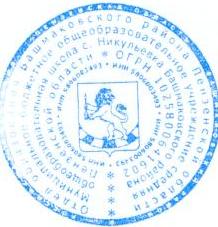 Директор школы:     Г. Н. Уренева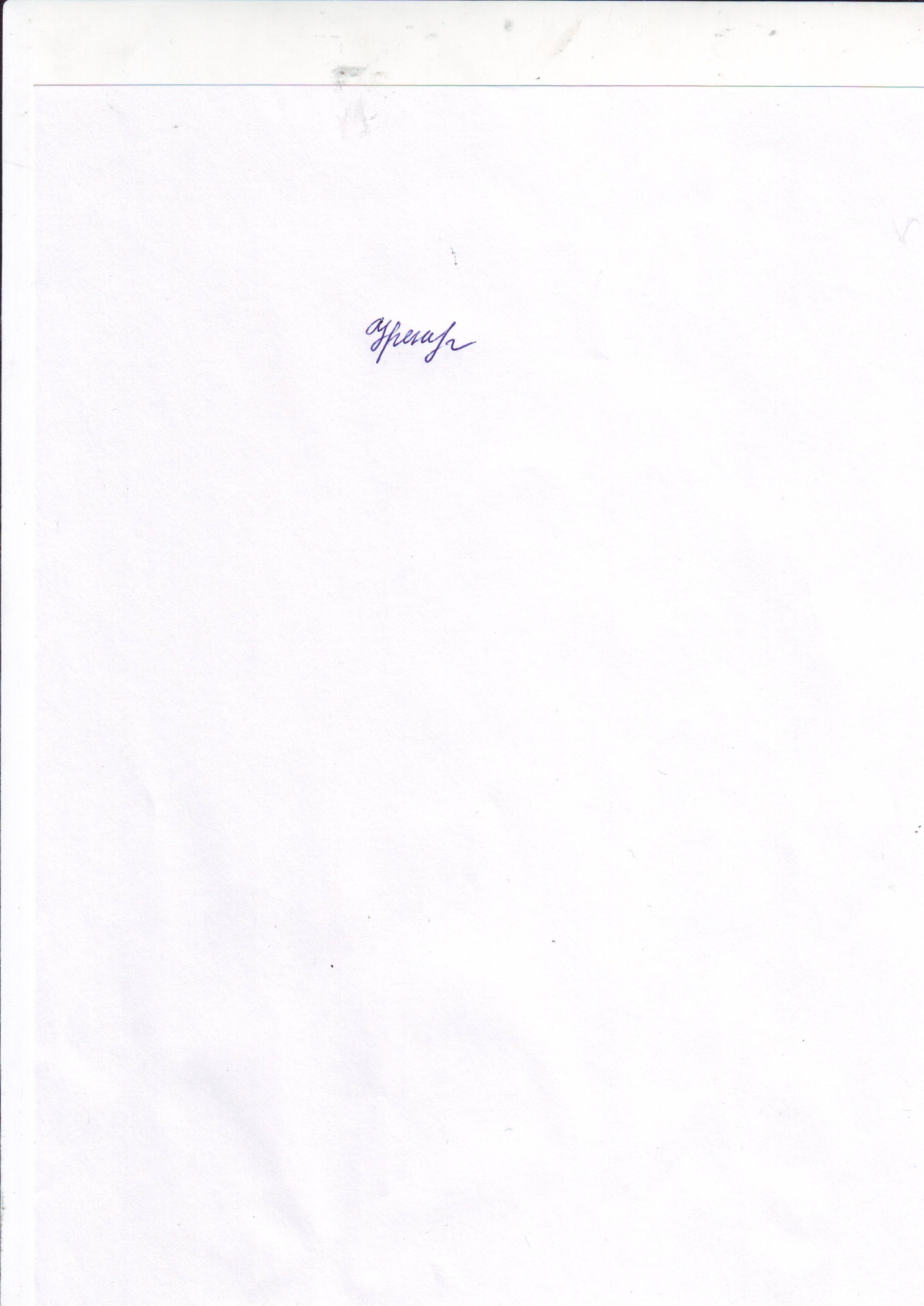 План мероприятий,посвященных Блокаде Ленинградав МБОУСОШ с. Никульевка№ п/пНазвание мероприятияОтветственныеДата проведения Классные часы:1«Мужество и стойкость Ленинграда» 1-2 классыКлассные руководителиОрешкина Е. Н.Тарадеева Е. А. 27.01.20202 «Ленинград сражался и победил» 3-4 классыКитанина О. А.Сидельникова О. В.27.01.20203 «Ладога – дорога жизни»Классный руководительИванова Г. Б.27.01.20204«Ленинградский Дневник Тани Савичевой» 6-7 классыКлассные руководителиРябова О. Г.Дворянчикова И. Н.27.01.20205«Подвиг защитников Ленинграда»9 классКлассный руководительСинева М. В.27.01.20206Квест- игра «Дорогами войны»6-8 классыКлассные руководителиРябова О. Г.Гречишкина И. Н.23.01.20207Акция «Блокадный хлеб»10-11 классыКлассный руководительКудрявцева А. А.27.01.2020